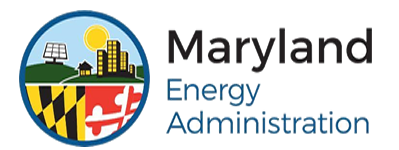 Application Deadline: 11:59 P.M. EST, January 29, 2021Instructions: Please thoroughly read the FY21 Resilient Maryland Funding Opportunity Announcement (FOA), available on the FY21 Resilient Maryland webpage under the “How to Apply” section, prior to beginning your Resilient Maryland application. Concise and accurate information is important in reviewing your proposal and presenting a good case to the Resilient Maryland Review Team. Upon review, please make sure you have provided all information required by this form and that you supply all required supplemental documents specified by the FOA. Application Packages missing required information will not be considered.Submit your complete Application Package via email to RMP.MEA@Maryland.gov.
Application ChecklistStep 1: Verify that the project meets the following requirements: The project will be located within Maryland.
 The project has not previously received a Resilient Maryland grant.
 The project site meets the definition in the FOA for “Facility”, “Campus”, or “Community”.
 When applicable, the Applicant is in Good Standing with the Maryland State Department of Assessments and Taxation.Step 2: Verify that the Application Package contains the following required documents: Completed FY21 Resilient Maryland Application Form (this document).
 Project Proposal that meets the requirements of the FOA.
 Completed IRS Form W9 for the Applicant Organization.
DisclaimerSubmitting a complete Application to the FY21 Resilient Maryland Program does not guarantee that the project will be awarded funds. Funding amounts are subject to change at the discretion of the Maryland Energy Administration (MEA). After the Application Period has closed, proposed projects will be reviewed on a competitive basis using the Evaluation Criteria specified in the FOA.
Section 1: Applicant Information*MEA uses the definition for Critical Infrastructure facilities  as defined by the U.S. Department of Homeland Security, https://www.cisa.gov/critical-infrastructure-sectors *Individual with signatory authority to enter into a Grant Agreement with MEA. The Grant Agreement will include this individual (name and title) as the signatory on behalf of the Grantee.*Individual whom MEA may contact regarding questions or concerns about the material in the Application Package.*Individual who will hold responsibility for legal review of the Grant Agreement, if project is selected for a Grant.*Individual who MEA can contact throughout the Project, if Grantee is selected for a Grant.
Section 2: Project InformationAnticipated Total Cost for Planning and DesignPlease provide the anticipated total cost of the planning and design portion of the project for which the Applicant Organization seeks funds under the Resilient Maryland program.Grant Request AmountPlease provide the total amount of planning and design funds the Applicant Organization is requesting from the FY21 Resilient Maryland program. The maximum amount for each AOI is provided in the FOA. Please note that MEA reserves the right to determine the final grant amount for each Grantee after review of all proposals received and consistent with funding availability at that time.
Section 3: Applicant Organization ContributionsAt a minimum, each Applicant is expected to contribute donated work hours to the Project. Additional contributions, such as additional funding, are highly encouraged, and may impact MEA’s decision to fund the Project. Please specify below how the Applicant will contribute if awarded a Grant under this program (select all that apply): Donated Work Hours (Specify Estimated Number of Hours):  Matching Funds (Specify Amount):   Dollars ($) OR  Percentage (%) of Total Cost Leveraged Funds (e.g. Third-party donation, grant, etc.):   $  Other (Specify): Each Applicant is STRONGLY ENCOURAGED to participate in available incentive programs offered by the local utility. Generally, all five (5) major EmPOWER MD utilities (BGE, PEPCO, Potomac Edison, SMECO, and Delmarva Power & Light (DPL)) offer incentives for energy efficient technologies and combined heat and power (CHP) systems. Applicant should contact a representative with the local utility to identify the specific incentives that are available.  If no program is available to the Applicant, please explain.
Section 4: Electronic CommunicationElectronic communication provides the fastest and most efficient method of interacting with MEA; therefore, MEA encourages the use of electronic communication for all matters relating to this grant program. Unless the applicant opts out as indicated below, MEA will require the electronic submission and receipt of all documents (including but not limited to the application, the grant agreement, reports, and invoices.The Applicant agrees to use electronic communication for all purposes relating to this grant program:
 I agreeThe contact information MEA should use to communicate with the Applicant electronically is: Email via RMP.MEA@Maryland.gov ORThe Applicant does not agree to communicate electronically with MEA:  I do not agree
Section 5: Applicant Certification and SignatureBy signing this Application, I certify under penalty of perjury that the information provided in this Application and each of its attachments is complete, accurate, and true. I further certify that I am authorized to submit this Application on behalf of the Applicant, and agree to the terms and conditions stated below on behalf of the Applicant:Applications are accepted and Grants are awarded on a competitive basis, with applications due to MEA no later than 11:59 P.M. Eastern Time, January 29, 2021. The project for which I am requesting these funds, if ultimately installed, will be located on (a) facility (facilities) within the State of Maryland.I acknowledge that the use of any funds awarded under this Grant Program for projects benefitting facilities and/or offtakers not located within the State of Maryland is strictly prohibited.I acknowledge that submission of this application does not guarantee that I will be awarded a Grant for the proposed project.Any planning and design funds awarded under this Grant Program cannot be used for any associated equipment or installation costs for a Microgrid, advanced CHP, or Community Resiliency Hub.Costs for any project component awarded under this Grant Program shall not be incurred prior to the execution of a Grant Agreement with the Maryland Energy Administration (MEA). MEA reserves the right to determine the final award amount for each grant.The Maryland Energy Administration (MEA) or its representative(s) may use photos and video of my facility (or the facility under analysis, subject to written agreement with MEA by the facility owner), and data presented in my final reports for marketing, publicity, and advertising purposes. MEA and its representatives, subject to the requirements of the Maryland Public Information Act, and other applicable laws, will not divulge any confidential information or trade secrets.Prior to grant award, an Applicant must provide MEA with a completed IRS Form W9. All Applicant information on the Form W9 must match the information provided on this Application.Under penalties of perjury, I, the Applicant, certify that: the Federal Tax Identification Number on this form is my correct Tax Identification Number (or I am waiting for a number to be issued to me); I am not subject to backup withholding because: (a) I am exempt from backup withholding, or (b) I have not been notified by the Internal Revenue Service (IRS) that I am subject to backup withholding as a result of a failure to report all interest or dividends, or (c) the IRS has notified me that I am no longer subject to backup withholding; and I am a U.S. citizen or other U.S. person (as defined in IRS Form W9).Any Grant received through this program is taxable as income; therefore, if a Grant is awarded to this project, the State of Maryland will send a 1099-G form, which the Applicant must report as income on its federal and state tax returns. For more information, Applicants should contact a qualified tax professional.If awarded a grant, MEA Representatives must have reasonable access the relevant facility to conduct site inspections and measurement and verification activities, and to take photos or videos of the project, as deemed appropriate by MEA in consultation with the Grantee.  If the relevant facility is owned by a third party, a written agreement with the facility owner is required.Program Terms & Conditions are subject to change at the discretion of MEA.Any Grant payment will be contingent upon the successful MEA review and approval of Grantee’s submissions, including progress reports and requests for reimbursement (including supporting documentation).Program funding is limited as outlined in the Resilient Maryland program Funding Opportunity Announcement.SUBMIT THIS APPLICATION VIA EMAIL TO:>>> RMP.MEA@Maryland.gov <<<Any questions or concerns regarding Program requirements, Application instructions, or general Resilient Maryland questions should be directed to Brandon Bowser, CHP & Energy Resilience Program Manager, at BrandonW.Bowser@Maryland.gov or via phone at (443) 306-0304.Organization NameType of OrganizationOrganization Street AddressOrganization Street AddressOrganization Street AddressCityStateZip CodeFederal Tax ID NumberFederal Tax ID NumberAuthorized Representative (First and Last Name)*Authorized Representative (First and Last Name)*TitleTitlePhone NumberEmail AddressApplication Point of Contact
(First and Last Name)*Application Point of Contact
(First and Last Name)*TitleTitlePhone NumberEmail AddressLegal Counsel (First and Last Name)*Legal Counsel (First and Last Name)*TitleTitlePhone NumberEmail AddressProject Point of Contact
(First and Last Name)*Project Point of Contact
(First and Last Name)*TitleTitlePhone NumberEmail AddressArea of Interest (AOI)What technologies are under consideration for this project? Select all that apply.What technologies are under consideration for this project? Select all that apply. Solar Photovoltaics (PV)
 Wind Turbines
 Battery Storage
 Thermal Storage
 Electrolysis (Hydrogen Storage)
 Backup Diesel Generators Reciprocating Gas/Biogas Engine
 Gas or Steam Turbine/Microturbine
 Fuel Cell
 Anaerobic Digestion (Biogas from organic waste)
 Heat Recovery Steam Generator (HRSG)
 Other (Specify Below)If Other, please explain: If Other, please explain: What is the scale of the project?Local Electric Utility:If Other, specify:Local Gas Utility (if applicable):If Other, specify:Other Fuel Utility (as applicable, specify type of fuel):Company Name: Please describe the community, campus, or geographic boundaries of the anticipated project. A map or satellite photo from Google Earth, GIS, or similar 3D representation indicating the scope and boundaries of the anticipated project will be helpful in evaluating the proposal. If available, please provide the street address(es) of facilities. Please limit your description to 250 words or less (excluding addresses).Anticipated Total Planning and Design Cost$ Planning and Design Grant Request Amount$  By checking this box, I affirm that the Applicant will consult with its local utility companies to obtain information on incentives available for technologies under consideration in its Project.AUTHORIZED APPLICANT SIGNATUREAUTHORIZED APPLICANT SIGNATUREAuthorized Signature:Name (First and Last):Title:Organization Name:Date: